Mission: RSU exists by providing quality higher education and learning environment in agriculture, fisheries and forestry, arts and sciences, business and accountancy, education, engineering and technology, and other related disciplines; ensuring the development of competent professionals; and conducting relevant research and extension programs using modern and appropriate technology conforming with international standards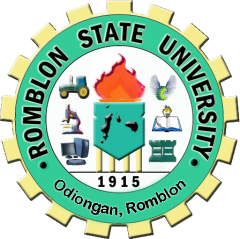 RSU Strategic plan 2019-2025Research Performance Indicators and TargetsPerformance Ind+B6+C1:P8Vision: RSU as an innovative agricultural university, committed to develop industry responsive life-long learners resilient to the changing environment towards an internationally competitive higher education institution.Vision:MissionVision: RSU as an innovative agricultural university, committed to develop industry responsive life-long learners resilient to the changing environment towards an internationally competitive higher education institution.Vision:MissionROMBLON STATE UNIVERSITYIssues/ConcernsGoalsObjectivesIndicatorsBaselineAnnual TargetsAnnual TargetsAnnual TargetsAnnual TargetsAnnual TargetsAnnual TargetsAnnual TargetsIssues/ConcernsGoalsObjectivesIndicatorsBaseline2019202020212022202320242025Relevant and quality research outputs responsive to the local and global needsTo establish Research Centers.Number of Research centers established0122Relevant and quality research outputs responsive to the local and global needsTo establish Research Centers.Percentage of Researchers to total number of plantilla faculty27%33%40%47%53%60%67%73%Relevant and quality research outputs responsive to the local and global needsTo secure external funding for research projects.Number of externally funded research projects345678910Relevant and quality research outputs responsive to the local and global needsTo publish research outputs in reputable JournalsNumber of research papers published in an International Refereed Journal or Publication56789101112Relevant and quality research outputs responsive to the local and global needsTo publish research outputs in reputable JournalsNumber of research papers published in a Refereed Journal accredited by CHED56789101111Relevant and quality research outputs responsive to the local and global needsTo publish research outputs in reputable JournalsPercentage of research-based paper published in refereed journals to the number of research outputs4%c/o Dr. Ramos. Target will be adjusted based on the bracket with high Scorecardc/o Dr. Ramos. Target will be adjusted based on the bracket with high Scorecardc/o Dr. Ramos. Target will be adjusted based on the bracket with high Scorecardc/o Dr. Ramos. Target will be adjusted based on the bracket with high Scorecardc/o Dr. Ramos. Target will be adjusted based on the bracket with high Scorecardc/o Dr. Ramos. Target will be adjusted based on the bracket with high Scorecardc/o Dr. Ramos. Target will be adjusted based on the bracket with high ScorecardRelevant and quality research outputs responsive to the local and global needsTo present research-based paper in fora and conferencesNumber of research-based paper presented in International Fora /Conferences1010111112121313Relevant and quality research outputs responsive to the local and global needsNumber of research-based paper presented in National Fora /Conferences3031313232333334Relevant and quality research outputs responsive to the local and global needsNumber of research-based paper presented in Regional Fora /Conferences77777777Relevant and quality research outputs responsive to the local and global needsTo generate citations for research-based papers.Total number of citations in articles published by other researchers in refereed international or national journals55%56%57%58%59%60%61%62%Relevant and quality research outputs responsive to the local and global needsTo generate citations for research-based papers.Number of research-based papers cited by book authors1213141516171819Relevant and quality research outputs responsive to the local and global needsTo patent inventionsNumber of invention patented and/or commercialized345678910Relevant and quality research outputs responsive to the local and global needsNumber of inventions not patented but utilized by the local community12345678Relevant and quality research outputs responsive to the local and global needsPercent of S&T-oriented research outputs patented over the total S&T outputs6%c/o Dr. Ramos. Target will be adjusted based on the bracket with high Scorecardc/o Dr. Ramos. Target will be adjusted based on the bracket with high Scorecardc/o Dr. Ramos. Target will be adjusted based on the bracket with high Scorecardc/o Dr. Ramos. Target will be adjusted based on the bracket with high Scorecardc/o Dr. Ramos. Target will be adjusted based on the bracket with high Scorecardc/o Dr. Ramos. Target will be adjusted based on the bracket with high Scorecardc/o Dr. Ramos. Target will be adjusted based on the bracket with high ScorecardStrategiesPPAsResponsible EntityCollaborate with other research institutions in the country.                                          Biodiversity Research Center Establishment with UPLBRETCollaborate with other research institutions in the country.                                          Research Center for Indigenous Studies with CBMSF and TebteEba FoundationRETDevelop program-based research proposalProgram-Based Research Proposal WritingRETResearch-Capability Building Seminars/ Trainings and Workshops twice a yearProposal Writing; Technical Writing; Data Analysis and Interpretation; Journal Article WritingRETDevelop program-based research proposal for external fundingCapability Building for External Research Grant; MentoringRETReview incentive program for publication in refereed journal; Institutionalize the RET Publication Unit; CHED Accreditation of RSU Research JournalCapability Building for writing journal articles; Support-system for budding/novice researchers in publishing their papers; Application for CHED Accreditation; at least 2 release; migration to PKP Online Journal SystemRETReview incentive program for presentation in International, national and regional for a/conferencesStrengthen membership/affiliation in professional organizationsRETReview incentive program for presentation in International, national and regional for a/conferencesIn-House Review of completed research outputsRETIncrease web-presence of research outputs by utilizing research-based social media platforms such as academia and research gateTraining on the use of Web 2.0 technology integration in online research publishing.RETCapability building for IP Protection; Institutionalization of IP Office; Review Incentive Schemes for Patented WorksIT and CET exhibits and ContestsRET